Методики для оценки уровня сформированности школьного климата в ОО.Анкета оценки школьного климата При разработке критериев мы опирались на исследования Д.А. Александрова, В.А. Иванюшина, Д.К. Ходоренко, К.А. Тенишева из НИУ ВШЭ.  Ниже, после таблицы приводятся описание основных критериев измерения школьного климата в ОО•	Общее отношение к школеОтношение к школе отражает эмоциональную и психологическую связь ученика со школой. Психологи используют понятие «чувство принадлежности», которое характеризует глубину и качество отношений индивида и группы или организации. Необходимость «принадлежать», основывать стабильные отношения и поддерживать их благодаря регулярным контактам является фундаментальной мотивацией человека, которая может оказывать влияние на эмоциональное состояние и даже на когнитивные процессы. По этой причине чувство принадлежности является одним из ключевых аспектов в изучении социально-психологического климата школы.  По утверждению исследователей ВШЭ, эта характеристика по отношению к школьному климату может быть применена как к учителям, так и к ученикам. Это субъективное восприятие своей принадлежности к коллективу, представление о себе как о части школы и уверенность в том, что тебя уважают. Исследования зарубежных  говорят о том, что, пока ученики не начинают в большой мере идентифицировать себя со школой (т.е. чувствовать себя ее частью), их академическая вовлеченность в учебу всегда будет крайне ограниченной. При этом важно чувство принадлежности обучающихся как к классу, так и к школе в целом. Ученику, как и любому человеку, важно ощущать себя частью большой организованной социальной группы и пользоваться уважением в ней. Для оценки общего отношения к школе необходимо учитывать удовлетворенность учеников тем, что с ними происходит во время пребывания в школе. Удовлетворенность определяется исследователями как субъективная оценка качества школьной жизни, желание посещать занятия, удовольствие от проведенного времени и взаимодействия с окружающими Общее отношение к школе оказывает влияние на формирование образовательных ценностей, мотивации и лояльности к школе. Этот фактор, по мнению ученых, является одним из ключевых для оценки школьного климата. •	Вовлеченность в учебный процессСогласно наиболее общему определению вовлеченность в контексте образовательной организации, характеризует объем усилий, прилагаемых педагогами и обучающимися для достижения поставленных целей. В случае учителей это их заинтересованность в академических успехах учащихся и объем оказываемого воздействия для достижения этой цели. В случае учеников вовлеченность в учебу — это их готовность усердно работать как на уроках, так и дома, выполнять дополнительные задания. По мнению ученых ДиПаола и Хоя, в школе с высокой степенью вовлеченности перед учителями и учениками ставятся высокие, но достижимые цели, программы обучения серьезны и упорядочены, а школьники мотивированы на учебу и уважительно относятся к академическим успехам своих товарищей.  Для оценки академической культуры мы, основываясь на исследования,  выделяем два основных компонента академической культуры: вовлеченность (готовность принимать участие в учебных делах) и антишкольные установки (представления о бесполезности образования). •	Агрессивность среды, буллингРазличные формы агрессивного поведения проявляются во многих сферах жизни ученика: от взаимодействия внутри семьи до отношений со сверстниками в образовательных учреждениях. Проблема агрессивного поведения, буллинга подростков в школе является очень серьезной, в последнее время ей уделяют все больше внимания исследователи и педагоги.  Согласно зарубежным исследованиям,  60–70% учащихся оказываются вовлеченными в буллинг; около 10% детей характеризуются устойчивым агрессивным поведением. В немногочисленных работах российских  специалистов (Солдатовой, Золотовой, Гусейновой, Ениколопова),  отмечаются примерно такой же уровень распространенности буллинга, а также плохая осведомленность учителей  и терпимость к нему со стороны взрослых.  Ситуации, связанные с агрессивным поведением в подростковой среде, как в реальной жизни, так и в Интернете могут долго оставаться незамеченными взрослыми, поскольку о них не рассказывают ни агрессоры, ни жертвы, до тех пор, пока ситуация не перейдет в стадию, угрожающую физическому и психическому здоровью ребенка. В связи с этим, мы используем методику «Психологическая безопасность образовательной среды» (И.А.Баевой), которая позволяет оценить основные показатели и определить актуальные направления формирования психологической безопасности образовательной среды в ОО•	Отношения с учителямиУчителя играют ключевую роль на протяжении всего периода школьной жизни ребенка. Они организуют и поддерживают академическое и социальное развитие детей, создают социально-психологический климат в школьном коллективе. Процесс обучения взаимосвязан и неотделим от личных отношений между учителями и учениками. Чем доверительнее и лучше взаимоотношения педагога и учащегося, тем более комфортным будет пребывание в школе. Ученики чувствуют себя более комфортно в школах, в которых учителя проявляют заботу, уважение и оказывают эмоциональную поддержку. Согласно исследованиям Смита и Хансона,  «если доверие и взаимоотношения с преподавателями находятся на высоком уровне, то у учащихся повышаются самооценка, академическая успеваемость, формируются положительные отношения со сверстниками, возрастают мотивация и уровень ответственности детей, даже снижается уровень агрессивного. Оценка отношения школьников к учителям включает вопросы о дружелюбии, вежливости, справедливости, готовности педагогов помогать, а также мнение детей о том, насколько хорошо их учат. •	Представления о своих способностяхОдним из важных критериев  эффективности инновационной работы  нами выделяется уверенность учеников в собственных силах при решении учебных задач. Понятие «уверенность учащегося в своих силах» ввел социальный психолог Герберт Марш. Он определил его как «представление индивида о себе, формируемое под влиянием опыта и среды». Уверенность в своих силах тесно связана с успехами школьника в рассматриваемой области, причем связь эта направлена в обе стороны: чем выше оценки по алгебре, тем увереннее чувствует себя ученик при решении математических задач, и наоборот, чем выше уверенность в своих силах по математике, тем лучше будут результаты теста. На эту характеристику также влияют учебные достижения окружения ученика, т.е. его одноклассников или даже всей школы. Успеваемость на индивидуальном уровне (т.е. собственные успехи ученика) положительно влияет на представление о себе, тогда как средняя успеваемость на уровне класса или школы оказывает отрицательный эффект на самооценку. Чем выше общий уровень, с которым сравнивает себя ученик, тем выше требования к себе и, соответственно, ниже представление о своих успехах и способностях. •	Школьная дисциплинаДисциплина в школе является важным аспектом взаимодействия учителей и учеников. Ее уровень связан с климатом в школе, в частности с показателями агрессии и виктимизации, с уровнем учебной мотивации и успеваемостью. Специалистами неоднократно выявлялась связь между школьным климатом и готовностью учеников выполнять  домашние задания. Регулярная подготовка дома повышает успеваемость и результативность его итоговых испытаний  и экзаменов. Тем не менее, во многих работах отмечается, что важным оказывается не просто количество потраченного времени, а эффективность занятий, т.е. выполнение всех заданных упражнений полностью, завершение работы. Ученики с высоким уровнем академической мотивации с интересом включаются в происходящее на уроках, выполняют домашние задания и лучше учатся. Негативные взаимоотношения с учителями и низкий уровень академической мотивации становятся причиной прогулов и нарушений правил в школе. Дисциплина в школе нами оценивается через частоту нарушений (опоздания на уроки, пропуски занятий, шум на уроке, невыполнение домашних заданий). Методика изучения социально-психологического климата с помощью метода «Цветописи» (А.Н. Лутошкин) Методика применяется для изучения динамических особенностей личностных и групповых эмоциональных состояний, психологического климата коллектива, самочувствия личности в коллективе. В практике исследовательской работы цветопись применялась также для оценки воздействия различных ситуаций на настроение людей, для изучения эффективности некоторых форм воспитательного процесса и ряда других явлений.Краткое описание:Цветопись не дает возможность передать все многообразие оттенков настроения человека – для этого любой предлагаемый набор цветов явно недостаточен. Однако тот или иной цвет все же отражает зону преобладающего настроения. В этом отношении диагностика коллективных эмоциональных явлений (психологической атмосферы, психологического климата в коллективе) с помощью цветосимволов осуществляется точнее.Основной методический инструмент проведенных исследований – это дневник настроений, рабочая часть которого демонстрирует их цветовой диапазон: семь полос красного, оранжевого, желтого, зеленого, синего, фиолетового и черного цветов. Каждая полоса символизирует определенное настроение (красный – восторженное, оранжевый - радостное, теплое, жёлтый - светлое, приятное; зелёный – спокойное, синий - неудовлетворенное, грустное; фиолетовый - тревожное, напряженное; чёрный - упадок, уныние), и сопровождается соответствующей словесной характеристикой.Подготовка и проведение исследованияПеред тем как начать работу, надо выполнить ряд важных условий. Настроение — это интимный мир каждого, и вторгаться туда с бесцеремонными расспросамине совсем прилично. А потому нужно:получить согласие всех респондентов добровольно вести в течение определенного времени цветодневники;гарантировать тайну их эмоциональной " исповеди»;убедить их быть искренними в своих оценках настроения.Работа с цветописями, как правило, требует ежедневного посещения исследователем изучаемого коллектива на протяжении всего экспериментального периода (длящегося иногда неделями). Поэтому важен вопрос о характере включенности самого исследователя в реальную жизнь коллектива.Ежедневно в одни и те же часы исследователь раздаёт цветодневники каждому респонденту и просит их самостоятельно, не советуясь ни с кем, проставить в правой стороне листа дату (число «того дня) напротив той цветовой полосы, которая обозначает их настроение к этому времени. После этого дневники собираются.Способы обработки полученных результатовВсе данные, полученные с помощью цветописи, переносятся в цветоматрицу коллектива (табл.1). Оперативная цветоматрица заполняется ежедневно с помощью цветных карандашей или фломастеров. В зависимости от задач исследования оперативные цветоматрицы отражают эмоциональные состояния: 1) в начале рабочего дня и 2) в конце рабочего дня. Анализ изменений состояний членов коллектива в течение рабочего дня может помочь выявлению факторов, воздействующих на настроения людей. Третий вид оперативной цветоматрицы отражает мнение членов коллектива о настроении всего коллектива. Цветовая гамма по вертикали показывает представленность определенных настроений в коллективе ежедневно, по горизонтали – динамику эмоциональных состояний личности изо дня в день в течение исследуемого периода.Таблица 1. ЦветоматрицаЦветоматрица удобна не только для исследователя, но и для руководителя коллектива тем, что дает возможность “увидеть” настроение коллектива, позволяет оценить психологическую атмосферу коллектива, определить общий характер эмоциональных состояний членов коллектива, проследить за развитием настроений каждого человека.Оценка и интерпретация цветоматрицыпроводятся в двух вариантах.Первичная оценка – по представленности и соотношению цветов. Выделяются общие цветовые синдромы, дающие картину настроений во всем коллективе (какие состояния преобладали в течение исследуемого периода, как они соотносятся по неделям, отдельным дням), групповые или зональные цветовые синдромы (могут показывать психологическую атмосферу в отдельных группировках людей, сложившихся внутри коллектива). По своему содержанию синдромы могут оцениваться как позитивно-стимулирующие (представлены цвета верхней части спектра), умеренные, стабилизирующие (преобладают цвета средней части), негативные, астеничные (цвета нижней части спектра), напряженные (представлены противоположные по значению цвета), “ковровые” (представлена пестрота цветов, означающая отсутствие единства в настроениях) и др.Более глубокий анализ – вторичная обработка цветоматрицы требует квантификации полученных данных. Числовые преобразования оценок проводятся следующим образом: красному цвету приписывается оценка (интенсивность выражения эмоционального состояния) в +3 балла, оранжевому +2, желтому +1, зеленому 0, синему –1, фиолетовому –2, черному –3. Полоса в цветописи “трудно сказать” оценивается в этом случае как 0 баллов. Условный показатель психологической атмосферы дня 1-го высчитывается по каждому вертикальному столбцу в матрице по формуле: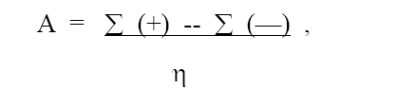 сумму отрицательных баллов и n – количество человек в коллективе, принявших участие в исследовании.(–) –означает сумму всех положительных баллов,(+) –Где Полученные данные позволяют графически выразить и по полученной кривой проследить динамику эмоциональных состояний в коллективе по дням.При анализе психологического климата коллектива помимо оперативной может применяться итоговая цветоматрица. Она дает общую картину состояний в коллективе за исследуемый период безотносительно к конкретным датам и предоставляет возможность выявить доминирующие эмоции и провести сравнение настроений каждой личности в коллективе.Для составления итоговой цветоматрицы пользуются данными, имеющимися в оперативной матрице. Помимо общей оценки эмоциональной тональности в течение рабочего дня, психологического климата за более длительный период и индивидуальных эмоциональных состояний можно использовать эту методику при изучении уровня социально-психологического развития коллектива, подходя к решению этого вопроса с позиций оценки характера единства сопереживаний людей в значимых ситуациях, а также для выявления эффективности некоторых форм воспитательного воздействия по изменениям в эмоциональных состояниях членов коллектива. Методика может быть полезна для определения влияния различных факторов на самочувствие конкретных людей.Особое внимание хотелось бы обратить на следующее обстоятельство. Замеры настроения людей в начале и в конце рабочего дня показали, что методика не только позволяет собрать информацию о психологическом самочувствии, но и выполняет определенную психотерапевтическую функцию. Необходимость и потребность рассказать о своем настроении у членов коллективов обычно достаточно велики. Потребность выговориться, поделиться тем, что на душе, чаще наблюдались в коллективах с недостаточно благоприятным психологическим климатом, т.е. там, где имелись напряженные отношения.Цветопись — это цветовой дневник настроения. Перец вами форма цветодневника:На плотном листе бумаги — семь цветовых полос. Каждая цветовая полоса — условный знак настроения. В данном случае цветовые символы заменены буквенными обозначениями: К — красный, О — оранжевый, Ж — желтый, 3 — зеленый, С — синий, Ф — фиолетовый, Ч — черный. Цветовые полосы можно получить методом аппликации: наклеить в дневник необходимые полоски цветной бумаги. Цветодневников нужно изготовить столько, сколько ребят примет участие в этой работе.Предположим, вы решили изучить настроение своих товарищей по классу, пионеров в отряде (в школе, лагере) в течение 2—4 недель.Следующий этап - обобщение данных. С этой целью составляется таблица, куда ежедневно переносятся цветными карандашами или фломастерами данные из индивидуальных цветодневников: напротив каждой фамилии соответственно закрашиваются квадратики таблицы. Вот образец цветоматрицы (здесь тоже цветовые символы заменены буквенными):Если вы изо дня в день заполняете цветоматрицу, то перед вами постепенно раскроется удивительная картина Живописный цветовой ковер даст вам возможностьувидеть настроение. Да, да. именно увидеть. Увидеть цвете. Он вам расскажет, какое настроение и в какие дни преобладает у ребят, в целом в коллективе: по вертика ли — у всех вместе и у каждого в отдельности в течении дня; по горизонтали — у каждого и у всех на протяже нии всего времени изучения.Анализируя цветоматрицу. обратите внимание на то как эмоционально откликаются ребята на ту или иную ситуацию, на какое-то событие в коллективе. Взглянуна цветоматрицу. можно выяснить, оставило ли то или иное событие в коллективе значимый след в переживаниях ребят, кто наиболее близко воспринял это событие кого оно оставило равнодушным. Цветопись можетпомочь определить, существует ли единство в переживаниях ребятами значимых ситуаций. Если нет единства, задумайтесь, что стоит за этим. Возможно, что проводимое дело не затронуло ребят, возможно, что коллектив не настолько еще сплочен, чтобы проявить единство переживаний. Обратите внимание и на настроения отдельных ребят. Если кому-то длительное время плохо и это отражается в его состояниях (синий, фиолетовый и черный цвета преобладают), то постарайтесь выяснить, в чем дело, что случилось с этим человеком. Если понадобится, окажите ему поддержку, помощь, душевно поговорите с ним. Методика «Климатический круг» А.  Н. ЛутошкинМетодика, предложенная А.Н. Лутошкиным и апробированная другими авторами, является компактной и несложной процедурой проведения лонгитюдного исследования по оценке динамики психологического климата в организации. Сущность методики состоит в оценке психологического климата по двум параметрам: тональности настроения и общей активности. Таким образом, психологический климат понимается как общее психическое состояние коллектива, непосредственными составляющими которого являются общая эмоциональная атмосфера, преобладающее настроение и уровень активности.Каждому члену коллектива организации предлагается в конце рабочего дня оценить свое состояние по двум параметрам. Первый параметр (горизонтальная ось) – тональность настроения. Необходимо ответить на вопрос «Какое настроение преобладало в течения дня?». При оценке можно ориентироваться на следующую шкалу: +3 восторженное, +2 радостное, +1 светлое, 0 – спокойное, -1 грустное, печальное; -2 тревожное,, неудовлетворительное; -3 унылое, упадочное.Второй параметр (вертикальная ось) – преобладающая активность в течение дня. Необходимо ответить на вопрос «Был ли я больше пассивен или активен?».Степень активность может быть определена с учетом следующих критериев: 1) интенсивность активности (инициативность, исполнительность, уклонение от деятельности); 2) временные характеристики активности (в течение какого времени проявлялась активность) 3) результативность действий (каковы эффективность решения коллективной задачи, достижения поставленной цели, индивидуальный вклад каждого члена коллектива).Для организации подсчитываются средние значения по обоим параметрам по формуле:Мср = ( Σ (+) + Σ (_) ) / nГде Σ (+) – сумма всех положительных оценокΣ (-) – сумма всех отрицательных оценокn – количество членов коллектива.После того, как результаты получены, и высчитаны средние оценки для организации, они заносятся в специальную таблицу (см. Результаты исследования)Для каждого дня наблюдений на психологическом «климатическом круге» отмечаются общее состояние организации по средним значениям наблюдаемых параметров. По истечении срока наблюдения все точки соединяются между собой, образуя контуры «климатического облака», на основании которого можно судить о преобладающем настроении и активности всех подразделений компании за наблюдаемый период, о динамике изменений.Наблюдения должны быть достаточно долговременными (минимум две недели). Для каждого дня наблюдений на психологическом климатическом круге (рис. 5) отмечается общее состояние возрастной группы детей по средним значениям наблюдаемых параметров.Зоны «психологического климатического круга» интерпретируются следующим образом:1. зона — общая неудовлетворенность, тревожность, напряженность, повышенная активность из-за стремления добиться лучшего результата, исправить сложившееся тяжелое положение. Возможны проявление агрессивности, возникновение конфликтов, потеря контроля над чувствами, сопротивление действию со стороны.2. зона — состояния неудовлетворенности, упадка, уныния, пассивное сочувствие, потеря интереса к деятельности, к взаимодействию, апатия.3. зона — приподнятость настроений, бодрый, мажорный тон, проявление энтузиазма, подъема, инициатив, стремление к действию, доброжелательность во взаимоотношениях. При повышенной активности и тональности возможна чрезмерная возбужденность, доходящая доистеричных проявлений, понижение критичности к своим действиям, ослабление внимания к индивидуальным состояниям окружающих людей.4. зона — приятные состояния умиротворения, благодушия, пассивность в выражении чувств, в действиях, замедленность в реакциях на воздействие, милый, доброжелательный тон отношений, отсутствие волнений по какому-либо поводу.5. зона — спокойные уравновешенные состояния с различными незначительными колебаниями, спокойный, деловой тон взаимоотношений, взаимная терпимость к недостаткам, отсутствие обострений в отношениях.Методика «Психологическая безопасность образовательной среды» (И.А.Баевой)Психологически безопасной образовательной средой можно считать такую, в которой большинство участников имеют положительное отношение к ней, высокий уровень удовлетворенности характеристиками школьной среды и защищенности от психологического насилия во взаимодействии.Опросник состоит из трех частей:Отношение к образовательной среде школы.Значимые характеристики образовательной среды школы и удовлетворенность ими.Защищенность от психологического насилия во взаимодействии.Исследование может проводиться как индивидуально, так и в групповой форме.ТЕКСТ ОПРОСНИКА ДЛЯ УЧИТЕЛЯАНОНИМНО!!!Уважаемый коллега!Просим Вас принять участие в исследовании образовательной среды школы. Выберите один из вариантов ответа, наиболее соответствующий Вашему мнению, отметьте его знаком «+» или подчеркните. Данные будут представляться только в обобщенном виде. Ваш возраст (полных лет):__________________ Педагогический стаж работы в школе:________ Обратите внимание на приведенную ниже шкалу: цифра «1» характеризует работу, которая очень не нравится; «9» - работу, которая очень нравится. Оцените свою работу от 1 до 9. Собираетесь ли Вы в ближайшее время (1-2 года) перейти на другое место работы? Какое настроение вызывает у Вас работа, которую Вы выполняете? В какой степени вы удовлетворены каждой из характеристик школьной среды:Насколько защищенным Вы чувствуете себя в школе от: ТЕКСТ ОПРОСНИКА ДЛЯ УЧЕНИКААНОНИМНО!!!Уважаемый ученик!Просим Вас принять участие в исследовании образовательной среды школы. Исследование проводится анонимно.  Исследование проводится с целью совершенствования психологической поддержки учебно-воспитательного процесса.  Выберите один из вариантов ответа, наиболее соответствующий Вашему мнению, отметьте его знаком «+» или подчеркните. Данные будут представляться только в обобщенном виде. Считаете ли Вы, что обучение в школе помогает развитию: а) Интеллектуальных способностей б) Жизненных умений и навыков Если бы пришлось выбирать из всех школ района, выбрали ли бы Вы свою? Какое настроение чаще всего бывает у Вас в школе? Из перечисленных ниже характеристик школьной среды выберите только пять наиболее важных с Вашей точки зрения, и подчеркните их. Оцените все характеристики по 5-балльной системе. Считаете ли Вы свое обучение в школе интересным? Насколько защищенным Вы чувствуете себя в школе от: Несколько вопросов о Вас самих: Ваш пол: мужской _______________ женский_________________ Ваш возраст (полных лет):_______________ТЕКСТ ОПРОСНИКА ДЛЯ РОДИТЕЛЯАНОНИМНО!!!Уважаемый родитель!Просим Вас принять участие в исследовании образовательной среды школы. Исследование проводится анонимно.  Исследование проводится с целью совершенствования психологической поддержки учебно-воспитательного процесса.  Выберите один из вариантов ответа, наиболее соответствующий Вашему мнению, отметьте его знаком «+» или подчеркните. Данные будут представляться только в обобщенном виде. Считаете ли Вы, что обучение ребенка в данной школе помогает развитию его: а) интеллектуальных способностей? Если бы пришлось выбирать из всех школ района, отправили бы Вы ребенка в свою школу? Обратите внимание на приведенную ниже шкалу: цифра «1» характеризует школу, которая очень нравится; «9» - которая очень не нравится. Оцените школу, где учится Ваш ребенок. Каждая школа имеет свой стиль в работе. Прочитайте внимательно приведенные ниже мнения и ответьте, какое из них лучше всего характеризует стиль Вашей школы. Обучать и воспитывать нужно так, как это делают в нашей школе. Обучать и воспитывать нужно лучше, чем это делают в нашей школе. 3) Меня не очень волнует, как обучают и воспитывают в нашей школе. Какое настроение бывает у Вас, когда Вы посещаете школу, где учится Ваш ребенок? Если бы Вы переехали в другой район, стали бы Вы продолжать обучать ребенка в данной школе? Из перечисленных ниже характеристик школьной среды выберите только пять наиболее важных с Вашей точки зрения, и подчеркните их. Оцените их по 5-балльной системе. Насколько защищенным Вы чувствуете себя в школе от: Несколько вопросов о Вас самих: Ваш пол: мужской _______________ женский_________________ Ваш возраст (полных лет):__________________ ОТНОШЕНИЕ К ОБРАЗОВАТЕЛЬНОЙ СРЕДЕ ШКОЛЫВариант 1. Вопросы построены таким образом, чтобы избежать социально желательных ответов. Интерпретация ответов. Опросник для учителей Примечание. В таблицу внесены только те подпункты, которые отражают отношение к образовательной среде школы и учитываются при подсчете показателя отношения к образовательной среде. Опросник для учеников Опросник для родителей При обработке результатов количество позитивных, нейтральных и негативных ответов суммируется. Отношение к образовательной среде определяется большинством позитивных, нейтральных или негативных ответов.  Следует считать, что сочетание негативного и позитивного показателя определяются как нейтральное отношение. Например, на два вопроса даны негативные ответы, а на один – позитивный. Соответственно, один негативный и один позитивный ответы определяются как нейтральное, противоречивое отношение. Вариант 2. Категория «отношение» может также рассматриваться в единстве трех компонентов: поведенческого (волевого), эмоционального и когнитивного (рационального). Компоненты отношения к образовательной среде школы в оценках ее участников Примечание. Структура подсчета родительских оценок является достаточно полноценной в объеме два утверждения на один определяемый компонент. Отношение к среде по каждому компоненту определяется следующими сочетаниями: Позитивное отношение к образовательной среде школы; к этой категории относятся те сочетания, в которых положительные ответы даны на все три вопроса компонента или два положительных, а третий имеет любой другой знак: + + +; + + 0; + + -  (для учителей и учеников) + +; + 0 (для родителей). Нейтральное, противоречивое отношение к образовательной среде школы; эта категория включает в себя следующие случаи: на все три вопроса дан неопределенный ответ; ответы на два вопроса неопределенны, ответ на третий вопрос имеет любой знак; один ответ неопределенный, а два другие имеют разные знаки: 0 0 0; + 0 0 ; - 0 0; + - 0 (для учителей и учеников); 0 0; + - (для родителей). Негативное отношение к образовательной среде школы (сюда относятся сочетания, содержащие три отрицательных ответа или два отрицательных, а третий с любым другим знаком): - - -; - - 0; - - + (для учителей и учеников); - -; - 0 (для родителей).  Ключ и обработка групповых результатов Полученные результаты суммируются по каждому типу отношения к образовательной среде, затем вычисляется оценочный коэффициент по формуле: YXi 100%/ Xij где X i - количество показателей по данному типу; ij - объем выборки; – первичный показатель (процент выбора по данному показателю). Определение уровней отношения к ос школыЗНАЧИМЫЕ ХАРАКТЕРИСТИКИ ОБРАЗОВАТЕЛЬНОЙ СРЕДЫ ШКОЛЫ И УДОВЛЕТВОРЕННОСТЬ ИМИКлюч и обработка результатов Количество баллов суммируется и делится на количество вопросов анкеты. Определение уровней удовлетворенности характеристиками ОС школы ЗАЩИЩЕННОСТЬ ОТ ПСИХОЛОГИЧЕСКОГО НАСИЛИЯ ВО ВЗАИМОДЕЙСТВИИ Часть 3 опросника позволяет получить как общий уровень защищенности от психологического насилия во взаимодействии, так и частные показатели. Ключ и обработка результатов Количество баллов суммируется и делится на количество подпунктов опросника. Определение уровней защищенности в ОС школы5. Методика оценки психологической атмосферы в коллективе  (по А. Ф.Фидлеру)Методика используется для оценки психологической атмосферы в коллективе. В основе лежит метод семантического дифференциала. Методика интересна тем, что допускает анонимное обследование, а это повышает ее надежность. Надежность увеличивается в сочетании с другими методиками (например, социометрией).Инструкция к тесту: В предложенной таблице приведены противоположные по смыслу пары слов, с помощью которых можно описать атмосферу в вашей группе, коллективе. Чем ближе к правому или левому слову в каждой паре вы поставите знак *, тем более выражен этот признак в вашем коллективе.Тестовый материалОбработка и анализ результатов тестаОтвет по каждому из 10 пунктов оценивается слева направо от 1 до 8 баллов. Чем левее расположен знак *, тем ниже балл, тем благоприятнее психологическая атмосфера в коллективе, по мнению отвечающего. Итоговый показатель колеблется от 10 (наиболее положительная оценка) до 80 (наиболее отрицательная).На основании индивидуальных профилей создается средний профиль, который и характеризует психологическую атмосферу в коллективе.6. Анкета «Изучение профессиональной готовности учителей к применению современных образовательных технологий в педагогической деятельности» (В. Зевина)Сведения о себе:возраст  	специальность  	педагогический стаж 	 диагностики личностного роста(авторы И.В.Кулешова, П.В.Степанов, Д.В.Григорьев)Опросный лист для учащихся 5 - 8-х классовПеред тобой несколько разных высказываний. Пожалуйста, прочти их и подумай - согласен ты с этими высказываниямиили нет. Если согласен, то поставь положительную оценку (+ 1, +2, +3 или +4) в специальном бланке рядом с номером этого высказывания. Если ты не согласен с каким-нибудь высказыванием, то поставь в бланке отрицательную оценку (-1, -2, ~3, или	-4).«+4" - несомненно, да (очень сильное согласие);«+3" - да, конечно (сильное согласие);«+2» - в общем, да (среднее согласие);«+1" - скорее да, чем нет (слабое согласие);«О» - ни да, ни нет;«-1» - скорее нет, чем да (слабое несогласие);«-2" - в общем, нет (среднее несогласие);«-3" - нет, конечно (сильное несогласие);«-4» - нет, абсолютно неверно (очень сильное несогласие). Постарайся быть честным. Здесь не может быть «правильных» И «неправильных» оценок. Важно лишь, чтобы они выражали только твое личное мнение. Спасибо тебе заранее!1. Мне нравится, когда вся наша семья идет в гости, отмечает какой-нибудь праздник или просто собирается за общим столом.	2. Те, кто критикуют происходящее в стране, не могут считаться настоящими патриотами.	3. Бродячих собак надо уничтожать, потому что они могут быть опасны.4. Любые ссоры можно уладить, не прибегая к дракам.5. Я способен с радостью выполнять разную работу.6. То, что взрослые называют культурными ценностями прошлого, на самом деле часто оказывается старой рухлядью.7. Даже если мне что-то непонятно на уроке, я не стану задавать уточняющие вопросы учителю - ведь это не так уж и важно.	8. Человек, совершивший преступление, в будущем никогда	не сможет стать хорошим.	9. Глупо рисковать ради другого человека. .	10. Даже самые странные люди с самыми необычными увлечениями должны иметь право защищать себя и свои взгляды.	11. Спортивные занятия - необходимость для здоровья каждого человека.	12. Большинство моих сверстников предпочитает общаться с красивыми людьми.	13. Свои проблемы я стремлюсь решать самостоятельно, собственными силами.	14. Когда я стану взрослым, то смогу прожить счастливо и, не создавая собственной семьи.	15. Мне повезло, что я живу именно в России.	16. За новогодней елкой лучше сходить в лес, потому что там можно выбрать самую пушистую. 17. Люди, выступающие против войны, наверное, просто трусы. 18. Физическим трудом занимаются одни неудачники.19. Внешний вид - показатель уважения не только к себе, но и к окружающим.20. Я люблю узнавать значения незнакомых мне слов.21. Наша страна станет лучше, если мы избавимся от всех психически больных людей.22. Мне жаль беспомощных людей и хочется им помочь. 23. Есть такие народы, которые не заслужили, чтобы к ним хорошо относились.	24. Я думаю, что курение и алкоголь помогают людям расслабиться, снять напряжение после трудной работы.25. Я часто недоволен тем, как я живу.26. Я не боюсь сделать ошибку, когда выбираю что-то в своей жизни.	27. Хорошо, когда у человека нет семьи и детей - так он чувствует себя более свободным.	28. Когда вырасту, я буду стараться защищать свою Родину от врагов.	29. Держать животных в передвижных зверинцах - бесчеловечно.	30. Фильмы-боевики со стрельбой и кровью помогают детям стать смелыми и мужественными.	31. Работа дворника не менее важна, чем любая другая работа.	32. Нецензурные выражения в общении - признак бескультурья.	33. Учеба - занятие для заумных «ботаников».	34. Если ради справедливости надо убить человека - это нормально.	35. Мне нравится дарить подарки своим друзьям, родственникам, знакомым.	36. Большинство преступлений в нашем городе совершают люди, приехавшие к нам из других мест.	37. Я считаю, что от одной дозы наркотиков нельзя стать наркоманом.	38. Я очень сильно переживаю любые свои неудачи, даже самые маленькие.39. Я готов спорить с учителем, если считаю, что он не прав.40. Я горжусь своей фамилией.41. День Победы (9 Мая) - праздник не для всех, а только для ветеранов и пожилых людей.	42. Торговля животными, занесенными в Красную книгу, неплохой способ заработать деньги.	43. К военнопленным можно относиться жестоко, ведь они наши враги.	44. Я хотел бы подрабатывать в свободное время, если это не будет мешать учебе.	45. Если ребенок резко перебивает разговор взрослых, в этом нет ничего страшного - ребенок тоже имеет право высказаться.	46. Человек не может всего знать, поэтому я не беспокоюсь по поводу того, что не знаю многих важных вещей.	47. Лучше отпустить на свободу 10 преступников, чем казнить одного невиновного человека. 	48. Люди, которые просят милостыню, скорее всего, ленивы и лживы.	49. Судейство в отношении «наших» на международных соревнованиях часто несправедливо, потому что россиян никто не любит.	50. Все известные, прославленные люди стараются поддерживать хорошую физическую форму.	51. Мне тяжело знакомиться с новыми людьми, я часто при этом стесняюсь и смущаюсь.	52. Я хочу знать, зачем и ради чего я живу.	53. Рассматривать старые семейные фотографии – занятие для чудаков.	54. Мне не нравится, когда исполняется наш гимн - это скучно и приходится все время вставать.	55. Убирать чужой мусор на туристических стоянках – глупое занятие.56. Уступить в споре - значит показать свою слабость.57. Хорошая учеба - это тоже важный и серьезный труд. 58. На стенах подъезда можно рисовать и писать все, что вздумается.	59. Мне нравится копаться в энциклопедиях, журналах, словарях: там можно найти много интересного.	60. Я плохо себя чувствую, когда окружающие меня люди	чем-то расстроены.	61. Я помогу другому человеку, даже если очень занят.	62. Несправедливо ставить людей с темным цветом кожи руководителями над белыми людьми.	63. Я больше люблю подвижные игры, занятие спортом или рыбалкой, чем сидение у компьютера или телевизора.	64. Я неловко себя чувствую в незнакомой компании.	65. Мои поступки чаще зависят не от меня самого, а от других людей.	66. Человеку не обязательно что-то знать о своих предках или родственниках.	67. Бывает, что я испытываю сильное волнение, чувство гордости, когда слышу песни о своей Родине.68. Нет ничего страшного, если после мытья рук ты не закрыл за собой кран в школьной столовой, ведь в нашей стране самые большие запасы воды в мире.	69. Сильную военную державу, в том числе и Россию, другие страны должны уважать и бояться.	70. Субботник по очистке территории дома или школы - бесполезное занятие.71. Если взрослый человек ругается матом, в этом нет ничего плохого - ведь он уже взрослый.	72. Я думаю, что и без получения хороших знаний смогу в будущем устроиться на неплохую работу.	7З. Пыток и издевательств не заслуживают даже отъявленные преступники, ведь они тоже люди.	74. Я готов помочь пожилому человеку только за вознаграждение.	75. Надо запретить въезд в нашу страну беженцам из Азии и Африки, так как их приток увеличивает уровень преступности.	76. Я думаю, что здоровье сегодня не самое главное для человека.77. Я не грущу и не тоскую, когда остаюсь в одиночестве. 78. Я чаще всего соглашаюсь с мнением большинства.79. Меня огорчает то, что я не делаю для своих родителей всего, что мог бы.	80. Я хотел бы съездить в другие страны, но жить я хочу в своей стране.	81. Я считаю, что нужно обязательно подкармливать бездомных животных и зимующих птиц.	82. Мне кажется, что у нашей страны слишком много оружия и это плохо - его количество можно было бы уменьшить.	8З. Если нужно, то я могу делать даже ту работу, которая мне не нравится.	84. Я могу оскорбить человека, если он мне чем-то не нравится.	85. Телевизор необходим для развлечения и отдыха, а не для того, чтобы узнавать из него что-то новое - на это есть школа.	86. Всех бомжей и попрошаек необходимо вылавливать и силой принуждать к работе.	87. Человек никогда и ничего не будет делать, если ему это не выгодно.	88. Люди другой расы или национальности могут быть нормальными людьми, но в друзья я предпочел бы их не брать.89. Вкус продуктов питания важнее, чем их полезность.90. Мне кажется, что во мне больше плохого, чем хорошего.  91. Когда я поступаю плохо, меня мучает совесть.Приложение 2Бланк для ответов Фамилия, имя (Ты можешь указать по желанию)Обработка результатовОтветы школьников распределяются по 13 шкалам: им соответствуют 13 строк в заполняемом респондентом бланке для ответов. Результаты получаются путем сложения баллов по каждой шкале.Характер отношений школьника к семье показывают его оценки высказываний №№1, 14, 27, 40, 53, 66, 79. При этом в ответах на вопросы №№ 1, 40, 79 знак не меняется. В ответах же на вопросы !! 14, 27, 53, 66 знак меняется на противоположный.Характер отношений школьника к Отечеству показывают его оценки высказываний №№ 2, 15, 28, 41, 54, 67, 80. При этом в ответах на вопросы №№ 15, 28, 67, 80 знак не меняется. В ответах же на вопросы №№ 2, 41, 54 знак меняется на противоположный.Характер отношений школьника к Земле показывают его оценки высказываний №№ 3, 16, 29, 42, 55, 68, 81. При этом в ответах на вопросы №№ 29,81 знак не меняется. В ответах же на вопросы №№ 3, 16, 42, 55, 68 знак меняется на противоположный.Характер отношений школьника к миру показывают его оценки высказываний №№ 4, 17, 30,43,56, 69, 82. При этом в ответах на вопросы №№ 4, 82 знак не меняется. В ответах же на вопросы №№ 17, 30, 43, 56, 69 знак меняется на противоположный.Характер отношений школьника к труду показывают его оценки высказываний №№ 5, 18, 31,44,57,70,83. При этом в ответах на вопросы №№ 5, 31, 44, 57, 83 знак не меняется. В ответах же на вопросы №№ 18, 70 знак меняется на противоположный.Характер отношений школьника к культуре показывают его оценки высказываний №№ 6, 19, 32, 45, 58, 71, 84. При этом в ответах на вопросы №№ 19, 32 знак не меняется. В ответах же на вопросы №№ 6,45, 58, 71, 84 знак меняется на противоположный. .Характер отношений школьника к знаниям показывают его оценки высказываний №№ 7, 20, 33, 46, 59, 72, 85. При этом в ответах на вопросы №№ 20, 59 знак не меняется. В ответах же на вопросы №№ 7, 33, 46, 72, 85 знак меняется на противоположный.Характер отношений школьника к человеку как таковому показывают его оценки высказываний №№ 8, 21, 34,47,60, 73, 86. При этом в ответах на вопросы №№ 47, 60, знак не меняется. В ответах же на вопросы №№ 8, 21, 34, 86 знак меняется на противоположный.Характер отношений школьника к человеку как другому показывают его оценки высказываний №№ 9,22,35,48,61,74, 87. При этом в ответах на вопросы №№ 22, 35, 61 знак не меняется. В ответах же на вопросы №№ 9, 48, 74, 87 знак меняется на противоположный.	.Характер отношений школьника к человеку как иному, как к представителю иной национальности, иной веры, иной культуры показывают его оценки высказываний №№ 10, 23, 36, 49, 62, 75, 88. При этом в ответе на вопрос №10 знак не меняется. В ответах же на вопросы №№ 23, 36, 49, 62, 75, 88  знак меняется на противоположный.Характер отношений школьника к своему телесному Я показывают его оценки высказываний №№ 11, 24, 37, 50, 63, 76, 89. При этом в ответах на вопросы №№ 11, 50, 63 знак не меняется. В ответах же на вопросы №№ 24, 37, 76, 89 знак меняется на противоположный.Характер отношений школьника к своему внутреннему миру, своему душевному Я показывают его оценки высказываний №№ 12, 25, 38, 51, 64, 77, 90. При этом в ответе на вопрос № 77 знак не меняется. В ответах же на вопросы №№ 12, 25, 38,51,64,90 знак меняется на противоположный.Характер отношений школьника к своему духовному Я показывают его оценки высказываний №№ 13, 26, 39, 52, 65, 78, 91. При этом в ответах на вопросы №№ 13, 26, 39, 52, 91 знак не меняется. В ответах же на вопросы №№ 65, 78 знак меняется на противоположный.Интерпретация результатовПредлагаемое Вашему вниманию описание уровней развития отношения ребенка к той или иной ценности дает приблизительную, типизированную картину того, что стоит за ответами школьника на соответствующую группу вопросов. Это не точный диагноз, это тенденция, повод для Вашего педагогического размышления.В случае групповой диагностики при обобщении результатов не ограничивайтесь констатацией процентного распределения ответов по четырем уровням. Сделайте общую картину многогранной и многоцветной, отметьте для себя особо выдающиеся результаты.В случае индивидуальной диагностики будьте предельно внимательны к ответам подростка. Осуществляя факторный анализ, обращайте внимание на то, какие его ответы «выпадают» из его же индивидуальной «нормы». Возможно, именно здесь – точка его личностного роста (или регресса).И в том, и в другом варианте проведения диагностики, даже при наличии отрицательной тенденции, старайтесь подчеркнуть все имеющиеся положительные моменты.Если Вам необходимо сделать результаты опроса достоянием гласности, будьте, пожалуйста, предельно тактичны. Помните: Вы не судите, Вы размышляете!Отношение подростка к семьеОт + 15 до +28 баллов (устойчиво-позитивное отношение) - ценность семьи высоко значима для подростка. Он дорожит семейными традициями и устоями, помнит о разных мелочах, приятных кому-то из членов семьи. Семейные праздники всегда проходят при его участии и помощи в подготовке. В будущем он хочет создать счастливую семью.От +1 до +14 баллов (ситуативно-позитивное отношение) - семья для подростка представляет определенную ценность, но сам факт наличия семьи, семейных традиций воспринимается им как естественный («а как же иначе?»). Подросток принимает участие в семейных праздниках, но без напоминания не всегда вспомнит о дне рождения кого-то из близких. Заботу родителей воспринимает как само собой разумеющуюся. Он предполагает, что семья, которую он создаст в будущем, будет не слишком похожа на ту, в которой он живет сейчас.От -1 до -14 баллов (ситуативно-негативное отношение) - отношение к семье у подростка, как правило, потребительское. Ему «должны» давать деньги на мелкие расходы и прощать шалости. Но если от родителей нужно что-то серьезное, подросток добьется этого любыми путями - лестью, ложью, послушанием. Сам он, скорее всего, считает, что никому и ничем не обязан.От -15 до -28 баллов (устойчиво-негативное отношение) - семья не представляет для ребенка какой-либо ценности. Такое отношение проявляется в чувстве стыда за свою фамилию, сознательном неприятии принятых в семье норм поведения, представлений о жизни. Все это в будущем может негативно отразится на его способности и желании создать собственную счастливую семью.Отношение подростка к ОтечествуОт +15 до +28 баллов (устойчиво-позитивное отношение) - подростку присущи вполне развитые чувства гражданственности и патриотизма. Родина для него не абстрактная категория, а конкретная страна, где он собирается жить, которой ОН гордится. Он чувствует свою личную ответственность за судьбу страны. При этом подобные чувства вызваны не конъюнктурой, не модой на патриотизм, а являются глубоко личными, пережитыми.От +1 до +14 баллов (ситуативно-позитивное отношение) - подросток переживает чувство Родины как чувство родного дома, деревни, города. Однако, ему кажется, что то, что происходит в стране и на его «малой родине», имеет между собой мало общего. Он встает, когда звучит гимн, скорее, не по душевному порыву, а потому, что так принято. При необходимости подросток не откажется помочь ветеранам, хотя сам своей помощи может и не предложить.От -1 до -14 баллов (ситуативно-негативное отношение) - подросток старается открыто не проявлять свое отношение к стране. К разговорам об ее «убогости» он в принципе равнодушен. Он может «правильно» выступить на тему гражданственности и патриотизма, но в зависимости от ситуации по-разному расставить акценты. Подросток умеет угадывать, в какой момент что «патриотично», а что нет. Ему кажется, что то, что происходит со страной и с ним самим, имеет между собой мало общего.От -15 до -28 баллов (устойчиво-негативное) - можно предположить, что подростка отличает обывательское отношение к своей стране. Родина для него просто место, где он живет, и которое легко можно поменять на любое другое. Все успехи - это его собственные успехи, а в неудачах виновата страна («да разве в этой стране...»). Может быть, сам он не будет участвовать в осквернении памятников, но точно не осудит других, ведь память - это не то, за что можно получить дивиденды.Отношение подростка к Земле (природе)От +15 до +28 баллов (устойчиво-позитивное отношение) - у подростка вполне развитое экологическое сознание. Для него естественно чувство жалости и сопереживания любым животным; он готов убирать лес и чистить водоемы, находя эти занятия увлекательными и важными лично для себя. И уж точно подберет и накормит брошенного щенка, не забудет полить цветы (совсем не из желания получить похвалу от взрослого, а из потребности ощущать гармонию мира, в котором живет).От +1 до +14 баллов (ситуативно-позитивное отношение) - подросток заботится о животных, цветах, но главным образом о тех, которые принадлежат непосредственно ему. Экологические проблемы воспринимаются им как объективно важные, но при этом не зависящие от него лично. Он не будет сорить в лесу, если этого не делают другие. Примет вместе с классом участие в субботнике, но если есть возможность отказаться, то он ею, скорее всего, воспользуется.От -1 до -14 баллов (ситуативно-негативное отношение) - собственное мнение подростка об экологических проблемах зависит от конъюнктуры. Он предпочитает не обращать внимания на такие мелочи, как брошенный им мусор, подожженную урну. Ломая ветки в лесу, гоняя кошек и собак во дворе, он не задумывается о том, что делает. И уж тем более не отреагирует, если то же самое делают другие. Всех животных он делит на полезных и бесполезных, радующих его взгляд и вызывающих брезгливое отношение.От -15 до -28 баллов (устойчиво-негативное отношение) - природа воспринимается подростком как предмет потребления. Отношение подростка к лесу, животным, водоемам продиктовано потребностью в собственном комфорте, а если получится, то и выгодой для себя. Он способен причинить боль животному ради простой забавы. ОН с насмешкой относится к тем, кто проявляет уважение и любовь к «братьям нашим меньшим».Отношение подростка к мируОт + 15 ДО +28 баллов (устойчиво-позитивное отношение) - у подростка наличествует четко выраженная пацифистская позиция. Он считает, что к насилию прибегают только слабые люди и государства. К проявлениям грубой силы он относится подчеркнуто отрицательно. Уверен, что всегда есть возможность уладить конфликт, не ущемляя при этом права других людей. Не боится идти на уступки.От +1 до +14 баллов (ситуативно-позитивное отношение) - подросток в целом разделяет идеи мира и ненасилия, но при этом считает, что в отдельных случаях применение силы оправданно. К проявлениям грубой силы он относится со смешанным чувством неприятия и страха. Подросток полагает, что в сложном современном мире надо всегда быть готовым к противостоянию, поэтому, к сожалению, нельзя обойтись без оружия. Он старается не идти на уступки, потому что не хочет показаться слабым в глазах окружающих.От -1 до -14 баллов (ситуативно-негативное отношение) - подросток уверен, что мир можно поддерживать главным образом силой, угрозами, ультиматумами. Он рассматривает войну как один из естественных способов разрешения конфликтов. По его мнению, сильный тот, кого боятся. Считает, что вокруг хватает потенциально враждебных людей и государств. Вряд ли он сам будет инициатором насильственного деяния, но сыграть роль «второго плана», скорее всего, не откажется.От -15 до -28 баллов (устойчиво-негативное отношение) - можно предположить, что для подростка не существует альтернативы: переговоры или военная операция. Война для него может быть ценностью - с помощью нее можно решить проблемы перенаселения и нехватки продуктов на всех. Он целиком и полностью на стороне силы, а все, кто пытается этому противостоять, для него «слабаки». Скорее всего, это касается и локальных (класс, двор, школа), и крупных конфликтов, где от него пока ничего не зависит.Отношение подростка к трудуОт + 15 до +28 баллов (устойчиво-позитивное отношение) - подростка отличает трудолюбие во всем: от уборки класса до чтения трудной книги. Он получает удовольствие от сложной, трудоемкой, даже нудной работы. Не считает зазорным помочь родителям по хозяйству, может сам предложить что-либо сделать. Подрабатывает он где-то или пока еще нет - в любом случае подросток этого не стыдится.От +1 до +14 баллов (ситуативно-позитивное отношение) - скорее всего, только престижная работа вызывает уважение подростка. Хотя если все окружающие заняты чем-то непрестижным (например, уборкой территории во время субботника), то может и поучаствовать «за компанию». Он поможет и в домашних делах, но его будет раздражать, что это занимает столько времени.ОТ -1 до -14 баллов (ситуативно-негативное отношение) - подросток по возможности переложит часть своей работы на другого. Если узнает, что кто-то из одноклассников работает после школы, то отреагирует, скорее всего, так: «Тебе что, делать нечего?!». В его представлении «грязная» работа – удел людей второго сорта или тех, кто не сумел устроиться в жизни. Сам-то он уж точно никогда за нее не возьмется.От -15 до -28 баллов (устойчиво-негативное отношение) более-менее сложная работа вызывает у подростка отвращение. Он придумывает себе массу причин, по которым за нее не стоит браться. Подросток с удовольствием воспользуется плодами чужого труда, по возможности выдавая их за свои. Между трудолюбием и жизненным благополучием для него нет никакой связи.Отношение подростка к культуреОТ + 15 до +28 баллов (устойчиво-позитивное отношение) - культурные формы поведения, безусловно, личностно значимы для подростка и деятельно реализуются им в повседневной жизни. Ему чужды хамство, «украшение» речи нецензурными оборотами, он внимателен и тактичен по отношению к другим людям. Он понимает необходимость сбережения того культурного достояния, которое достал ось нам в наследство от прошлого, и категорически не приемлет вандализма.От +1 до +14 баллов (ситуативно-позитивное отношение) - подросток признает объективную ценность культурных форм поведения, но отнюдь не всегда руководствуется ими в своей повседневной жизни. Он наверняка хотел бы выглядеть«культурным человеком», но не готов прикладывать ежедневные усилия к этому. Он находит оправдание эпизодическим проявлениям со своей стороны хамства («я хамлю только в ответ»), неряшливости («ну и пусть встречают по одежке, зато провожают по уму»), нецензурной брани («сильные эмоции трудно выразить по-другому») и т.п. Вандалы антипатичны ему.От -1 до -14 баллов (ситуативно-негативное отношение) - культурные формы поведения рассматриваются подростком как нечто догматичное, идущее от мира взрослых, а потому обременяющее его повседневную жизнь. Он сторонник естественного выражения своих мыслей, чувств, желаний и считает, что культурная огранка только помешает ему быть таким, какой он есть. Слово «культура» наверняка ассоциируется у него с телеканалом «Культура» И навевает непреодолимую скуку. Вряд ли он сам способен на акт вандализма, но и осуждать вандалов сверстников, скорее всего, не станет.От -15 до -28 баллов (устойчиво-негативное отношение) - слово «культура» во всех своих формах вызывает у подростка неприятие и рассматривается как проявление лживости взрослого мира. Он наверняка знает, что представляют собой культурные формы поведения, но в своей повседневности реализует их с точностью до наоборот. Тактичность кажется ему проявлением слабости, хамство и нецензурная брань - силы, «потягивание пивка» под аккомпанемент матерщины - лучшим времяпрепровождением. Памятники прошлого воспринимаются им, вероятнее всего, как обыкновенная старая рухлядь, поэтому он совсем не против «скинуть их с парохода современности».Отношение подростка к знаниямОт +15 до +28 баллов (устойчиво-позитивное отношение) - перед вами - любознательный человек, у которого есть устойчивое стремление к познанию нового. Подросток может быть «неудобен» учителю, так как много спрашивает на уроке, сомневается в казалось бы очевидных вещах. Он считает, что успешность профессионального роста, карьеры напрямую связана с глубиной знаний и стремится к их получению.	От +1 до +14 баллов (ситуативно-позитивное отношение) - подросток может неплохо учиться, но по своей инициативе вряд ли будет долго копаться в книгах, чтобы найти значение непонятного ему термина или факта. В его сознании знания и будущая карьера, конечно, связаны, но не прикладывать же для этого столько усилий!От -1 до -14 баллов (ситуативно-негативное отношение) - подросток никогда не спросит взрослого, если ему что-то непонятно. Откровенно не понимает, как по телевизору можно смотреть научно-популярные программы. Знания носят для него чисто утилитарный характер (выучил, ответил - значит не нажил неприятностей ).От -15 до -28 баллов (устойчиво-негативное отношение) - очевидно, потребность в получении знаний у подростка практически отсутствует. Он откровенно презирает тех, кто учится, считает их «ботаниками» - людьми, живущими неполноценной жизнью. Он уверен, что уровень и качество его образования не окажут никакого влияния на его дальнейшую жизнь.Отношение подростка к человеку как таковомуОт + 15 до +28 баллов (устойчиво-позитивное отношение) - ценность человека, как он есть во всех своих проявлениях, безусловно, значима для подростка. Человеческая жизнь для него бесценна. Никакие соображения справедливости не могут оправдать «слез невинных». «Лес рубят, щепки летят» - это недопустимо для нашего героя. Он милосерден, способен к сочувствию. состраданию, прощению.От +1 до +14 баллов (ситуативно-позитивное отношение) - ценность человека может быть и осмыслена подростком, но полноценно не прочувствована. Он может продемонстрировать свой гуманизм, но в глубине души отдельные категории людей (например, психически больные, попрошайки, бомжи) представляются ему теми, кто мешает ощущать радость жизни. Подросток допускает смертную казнь за самые тяжкие преступления. Когда на разных чашах весов оказываются торжество справедливости и «милость К падшим», он скорее всего выберет первое.От -1 до -14 баллов (ситуативно-негативное отношение) - скорее всего. подросток склонен делить людей на нормальных и ненормальных. К первым он относится вполне уважительно. может быть даже милосердным к ним; вторых же считает «недочеловеками» И хотел бы как можно реже с ними сталкиваться. Великой цели, по его мнению, нельзя добиться, не замарав рук. Принцип «лес рубят, щепки летят» вполне приемлем для подростка. При этом он одинаково не хочет быть ни «лесорубом», ни «щепкой». - скорее, «сборщиком» или «вязальщиком дров».От -15 до -28 баллов (устойчиво-негативное отношение) - человек как ценность, скорее всего, пустой звук для подростка. Он склонен к проявлениям жестокости в отношении других людей, презрительно относится к любым актам милосердия. «Слабаки» и «ненормальные», по его мнению, ухудшают нашу жизнь, тормозят рост благополучия, поэтому должны быть полностью изолированы от общества. Наверняка он считает, что справедливость, порядок, стабильность стоят того, чтобы ликвидировать психически больных, бомжей. Самое опасное, что от слов он может перейти к действиям.Отношение подростка к человеку как ДругомуОт +15 до +28 баллов (устойчиво-позитивное отношение) - подросток - подлинный альтруист. Он всегда готов помочь другим людям, даже незнакомым, не ожидая просьбы с их стороны. В своих действиях во благо других бескорыстен. Всегда готов помочь слабым, нуждающимся. Ради подобной помощи готов рисковать собственным благополучием. Любит дарить подарки «просто так».От +1 до +14 баллов (ситуативно-позитивное отношение) - подросток не прочь оказать помощь нуждающимся, но предпочитает делать это тогда, когда его об этом попросят. Он осторожен в своих действиях во благо других, старается не подвергать риску собственное благополучие. Не доверяет искренности просящих милостыню, и если они оказываются поблизости от него, старается сделать вид, что их не замечает. Испытывает удовольствие, делая подарки, но при этом в глубине души рассчитывает на ответный дар. Если этого не случается, расстраивается.От -1 до -14 баллов (ситуативно-негативное отношение) - подросток лишь изредка думает о потребностях и чувствах других людей. В большинстве своем это те, от кого он в той или иной степени зависит. Бескорыстие кажется ему расточительством, он предпочитает все делать с выгодой для себя, умело это маскируя. Он уверен, что всякое доброе дело должно адекватно вознаграждаться, поэтому прежде, чем сделать что-либо доброе, не стесняется узнать, а «что ему за это будет».	От -15 до -28 баллов (устойчиво-негативное отношение) - подросток сосредоточен исключительно на собственной персоне, искренне полагает себя «центром вселенной». Не то чтобы делать, но даже думать о других не входит в его планы. Во всем он ищет выгоду, не очень-то это и скрывая. Бескорыстие кажется ему нелепостью, несусветной глупостью. Он склонен к злословию, циничному отношению к тем, кто в чем-то нуждается, кому необходима помощь. Все нищие для него лентяи и лжецы. Гораздо больше, чем дарить, ему нравится принимать подарки, желательно дорогие и полезные.Отношение подростка к человеку как ИномуОт +15 до +28 баллов (устойчиво-позитивное отношение) - подросток признает права людей на иной, отличный от его собственного, образ жизни и свободное выражение своих взглядов. Он, безусловно, принимает иные культуры, положительно относится к культурным отличиям, восприимчив к любым проявлениям культурной дискриминации. Он стремится к пониманию, проникновению в суть других культур, способен избегать в их оценке культурных предрассудков и стереотипов. В нем также ощутимо стремление рассматривать иные культуры не со своей «колокольни», но сквозь призму ценностей и приоритетов самих этих культур.От +1 до +14 баллов (ситуативно-позитивное отношение) - подросток склонен к признанию и принятию культурного плюрализма, уважению самых разнообразных социокультурных групп, но при этом разделяет (зачастую неосознанно) некоторые культурные предрассудки, использует стереотипы в отношении представителей тех или иных культур. Он не может самостоятельно увидеть многие, особенно скрытые, проявления культурной дискриминации в повседневной жизни. Ему трудно представить, с какими проблемами могут сталкиваться культурные меньшинства, мигранты или беженцы. Это объясняется непониманием Другого, неумением увидеть его изнутри, взглянуть на мир с его точки зрения.От -1 до -14 баллов (ситуативно-негативное отношение) - подросток на словах признает права других на культурные отличия, декларирует принцип равенства людей, но при этом испытывает личное неприятие отдельных социокультурных групп. Такой диссонанс между декларируемыми гуманистическими принципами и реальным проявлением нетерпимости подросток пытается оправдать ссылками на общественное мнение (<<все так считают»), аморальное поведение, якобы свойственное представителям этих групп (<<все они такие»), личный неудачный опыт взаимодействия с ними («я встречал таких людей и уверен, что...»). Эта позиция основана на культуроцентризме, ксенофобии, презумпции вины другого. Отрицая такие вопиющие проявления интолерантности, как фашизм, геноцид, сегрегация, человек при этом может легко навешивать на людей других культур ярлыки «недостойных уважения», «опасных».От -15 до -28 баллов (устойчиво-негативное отношение) - подросток сознательно отказывается признавать, принимать и понимать представителей иных культур. Он склонен характеризовать культурные отличия как девиантность, не желает признавать равные права на существование тех, кто имеет иной физический облик или разделяет иные ценности. Зачастую он демонстративно враждебен и презрителен к таким людям, жаждет «очистить» от них пространство собственной жизни. Подросток не испытывает ни малейшего желания взглянуть на те или иные жизненные ситуации с точки зрения другой культуры.Отношение подростка к своему телесному ЯОт + 15 до +28 баллов (устойчиво-позитивное отношение) - для подростка ценность здоровья является приоритетной. Он понимает, что такое здоровый образ жизни, сознательно культивирует его и связывает с ним свои дальнейшие жизненные успехи. Он способен противостоять попыткам вовлечь его в процесс употребления табака, алкоголя, наркотических веществ и постарается не допустить этого в отношении других.От +1 до +14 баллов (ситуативно-позитивное отношение) - ценность здоровья значима для подростка. Объективно он понимает важность здорового образа жизни, но субъективно ставит его не слишком высоко. Здоровье для него - естественное состояние, само собой разумеющаяся «вещь», а не то, что требует специальных усилий. Пристрастие к вредным привычкам - извинительная слабость, а не проявление безволия. Возможно, в глубине души он полагает, что способен добиться жизненного успеха, не уделяя пристального внимания своей физической форме.От -1 до -14 баллов (ситуативно-негативное отношение) - ценность здоровья невысока в сознании подростка. Размышления и разговоры о здоровье и здоровом образе жизни он считает пустой тратой времени, уделом пенсионеров. Ему хочется хорошо, по-спортивному, выглядеть в глазах окружающих, но что-то делать для этого ему откровенно лень. Вредные привычки не кажутся ему такими уж вредными, наоборот, - в них есть некая приятность, шарм. Он наверняка одобрительно усмехнется, услышав фразу «кто не курит и не пьет, тот здоровеньким помрет».От -15 до -28 баллов (устойчиво-негативное отношение) - собственное здоровье, тем более здоровье окружающих, не представляет для подростка сколь-нибудь значимой ценности. Ему либо вовсе наплевать на свое физическое состояние, либо он ненавидит все то, что связано с его телесной жизнью (последний случай реален при условии низкого самопринятия подростка). 3аботящихся о своем здоровье он презирает. Свои вредные привычки полагает делом абсолютно естественным и, может быть, даже гордится ими. При случае он не преминет высмеять все, что связано с темой здоровья, физической культуры и спорта.Отношение подростка к своему душевному ЯОт +15 до +28 баллов (устойчиво-позитивное отношение) - подросток принимает себя таким, какой он есть. Он верит в свои силы и возможности, честно относится к себе, искренен в проявлении чувств. Комфортно чувствует себя даже в незнакомой компании. Он не боится одиночества, минуты уединения для него важны и плодотворны. Он стойко переносит личные неурядицы, не боится показаться смешным.ОТ +1 до +14 баллов (ситуативно-позитивное отношение) - принимая себя в целом, подросток все же может испытывать неловкость по поводу некоторых своих особенностей. Он думает о себе как о человеке, который симпатичен для других, но некий червь сомнения и неуверенности все-таки подтачивает его. Ему хотелось бы и сейчас, и в будущем гарантировать себя от попадания в смешные положения и ситуации. Он несколько тяготится уединенным положением и по возможности старается чем-либо (слушанием музыки, просмотром видеофильмов и т.д.) заместить его.От -1 до -14 баллов (ситуативно-негативное отношение) - подросток принимает себя таким, какой он есть, лишь в отдельные моменты своей повседневной жизни. Ему все время хочется «выпрыгнуть» из своей «шкуры», немедленно оказаться красивым, богатым и знаменитым. Его кумиры, как правило, именно такие. В глубине души он надеется на свою привлекательность для других, но уверен, что они в первую очередь видятего недостатки. Одиночество одновременно и тягостно для него, и спасительно. В обществе сверстников он предпочитает быть на вторых ролях.От -15 до -28 баллов (устойчиво-негативное отношение) - подросток не принимает себя, считает себя заурядным и недостойным внимания других. Он ненавидит свое отражение в зеркале (свою речь, свою одежду и т.д.). Любое изменение ситуации воспринимает как потенциально катастрофичное для него по последствиям. Оказавшись в одиночестве, начинает заниматься «мазохистским самокопанием» и «самоедством». Собственная неполноценность является его навязчивой идеей. Он испытывает острое чувство вины за то, что он вообще есть, которое в будущем может обернуться болезненным стремлением доминировать над окружающими.Отношение подростка к своему духовному ЯОт + 15 до +28 баллов (устойчиво-позитивное отношение) - подросток рассматривает себя как автора и распорядителя собственной жизни. Ощущение личной свободы крайне важно для него, и ради этого чувства он готов противостоять внешнему давлению. Он способен на самостоятельный и ответственный выбор. Для него очень важно найти смысл собственной жизни, которую он хочет прожить «по совести».От +1 до +14 баллов (ситуативно-позитивное отношение) - подросток ощущает в себе возможность быть хозяином собственной жизни, однако полагает это реальным только в случае благоприятных внешних обстоятельств. Ему нравится чувствовать себя свободным, но он не готов рисковать собственным благополучием ради свободы. Выбор привлекателен для него, но он идет на него с оглядкой: возможность ошибки и ответственность настораживают его. ОН признает объективную значимость категорий совести и смысла жизни, но в своей повседневности предпочитает руководствоваться иными, более прагматичными регуляторами.От -1 до -14 баллов (ситуативно-негативное отношение) подростку более импонирует роль ведомого, нежели автора и распорядителя собственной жизни. Он ищет общества людей, чья духовная сила могла бы «при крыть» его нерешительность и неуверенность в себе. Старается по возможности уйти от выбора; при заметном внешнем давлении готов отказаться от личной свободы в пользу ощущения покоя и душевного комфорта. Склонен объяснять свои неудачи неблагоприятным стечением обстоятельств. Муки совести тяготят его, поэтому предпочитает о своей совести не думать.От -15 до -28 баллов (устойчиво-негативное отношение) - подросток ощущает себя «пешкой» в окружающей его стихии жизни, заложником могущественных и неподвластных ему внешних сил. Он боится и избегает любого свободного действия. Ищет покровительства сильных мира сего и готов им довериться без оглядки. Он предпочитает полную определенность и однозначность во всем и не хочет выбора. Верит в силу и непогрешимость большинства, ибо это спасает его от личной ответственности за себя и свою жизнь. Принцип его жизни - не высовываться.№ п/пПоказательсовершенно не согласенскорее, не согласенскорее, согласенполностью согласенОбщее отношение к школе: чувство принадлежности и удовлетворенность школойОбщее отношение к школе: чувство принадлежности и удовлетворенность школойОбщее отношение к школе: чувство принадлежности и удовлетворенность школойОбщее отношение к школе: чувство принадлежности и удовлетворенность школойОбщее отношение к школе: чувство принадлежности и удовлетворенность школойОбщее отношение к школе: чувство принадлежности и удовлетворенность школой1.В школе мне хорошо.2.Мне нравится моя школа.3.В школе я ощущаю себя в безопасности.4.Каждое утро я с удовольствием иду в школу.5В школе ко мне хорошо относятся.6.В школе я могу быть самим(-ой) собой.7.Иногда мне кажется, что я чужой(-ая) в этой школе.8.Таким, как я, трудно в этой школе.Вовлеченность в учебный процессВовлеченность в учебный процессВовлеченность в учебный процессВовлеченность в учебный процессВовлеченность в учебный процессВовлеченность в учебный процесс1.Мне интересно учиться в школе.2.Есть такие предметы, которые мы с одноклассниками обсуждаем после уроков.3.Некоторые предметы меня настолько интересуют, что я сам(-а) занимаюсь ими сверх программы.4.Я готов(-а) ездить в школу далеко от дома, лишь бы она была хорошая.5.В школе нет предметов, которые бы меня увлекали.6.То, чему меня учат в школе, никогда не пригодится в жизни.7.Учеба мало готовит меня к взрослой жизни.8.Учеба в школе — это напрасная трата времени.Агрессивная среда в школе. Как часто в прошлом году в вашем классе происходило что-то из перечисленного?Агрессивная среда в школе. Как часто в прошлом году в вашем классе происходило что-то из перечисленного?Агрессивная среда в школе. Как часто в прошлом году в вашем классе происходило что-то из перечисленного?Агрессивная среда в школе. Как часто в прошлом году в вашем классе происходило что-то из перечисленного?Агрессивная среда в школе. Как часто в прошлом году в вашем классе происходило что-то из перечисленного?Агрессивная среда в школе. Как часто в прошлом году в вашем классе происходило что-то из перечисленного?1.Мои одноклассники дрались друг с другом.2.Мои одноклассники ставили подножки и толкали более слабых школьников.3.Мои одноклассники угрожали взрослым в школе.4.Мои одноклассники издевались над другими школьниками и говорили о них гадости.5.Мои одноклассники писали гадости о других школьниках в Интернете (в сети «ВКонтакте», в чатах и т.п.).Буллинг — личный опыт жертв. Как часто в прошлом году в школе с тобой случалось что-то из перечисленного? Буллинг — личный опыт жертв. Как часто в прошлом году в школе с тобой случалось что-то из перечисленного? Буллинг — личный опыт жертв. Как часто в прошлом году в школе с тобой случалось что-то из перечисленного? Буллинг — личный опыт жертв. Как часто в прошлом году в школе с тобой случалось что-то из перечисленного? Буллинг — личный опыт жертв. Как часто в прошлом году в школе с тобой случалось что-то из перечисленного? Буллинг — личный опыт жертв. Как часто в прошлом году в школе с тобой случалось что-то из перечисленного? 1.Над тобой издевались.2.Тебя дразнили.3.О тебе распространяли сплетни.4.Тебя побили.5.Тебя пнули или толкнули.6.Прятали твои вещи (сумку, тетради и т.д.).7.Ты с кем-то подрался(-ась).8.Одноклассники долго с тобой не разговаривали, игнорировали тебя.9.Над тобой шутили всем классом.Кибербуллинг — личный опыт жертв. Как часто за последний месяц в Интернете...Кибербуллинг — личный опыт жертв. Как часто за последний месяц в Интернете...Кибербуллинг — личный опыт жертв. Как часто за последний месяц в Интернете...Кибербуллинг — личный опыт жертв. Как часто за последний месяц в Интернете...Кибербуллинг — личный опыт жертв. Как часто за последний месяц в Интернете...Кибербуллинг — личный опыт жертв. Как часто за последний месяц в Интернете...1.Тебе писали (в «ВКонтакте», чатах, форумах и др.) что-то обидное и неприятное.2.Про тебя запостили что-то такое, что тебе было неприятно. 3.Про тебя писали гадости и обсуждали тебя так, что это тебя раздражало.Отношение к учителямОтношение к учителямОтношение к учителямОтношение к учителямОтношение к учителямОтношение к учителям1.Если мы чего-то не понимаем на уроках, учителя всегда находят способ — это объяснить.2.Учителя в моем классе хорошо учат.3.Учителя в моем классе понятно объясняют сложные темы.4.Большинство учителей в этой школе справедливо относятся к ученикам. 5.Я всегда могу обратиться за помощью и советом к учителю.6.Учителя в этой школе дружелюбно настроены к ученикам.7.Учителя в этой школе вежливы с учениками.Самооценка собственных сил по учебным предметамСамооценка собственных сил по учебным предметамСамооценка собственных сил по учебным предметамСамооценка собственных сил по учебным предметамСамооценка собственных сил по учебным предметамСамооценка собственных сил по учебным предметамУверенность в своих силах по математике1.Математика мне легко дается.2.Мне интересно решать математические задачи.3.Мне не нравится математика.4.На уроках математики я чувствую беспомощность.Уверенность в своих силах по гуманитарным предметам1.Мне легко учиться по гуманитраным предметам (например, по русскому языку, литературе, истории).2.Если я постараюсь, я могу учиться на «пятерки» по гуманитарным предметам (например, по русскому языку, литературе, истории).3.Мне не нравятся гуманитарные предметы (например, русский язык, литература, история).4.Мне трудно писать контрольные / сдавать экзамены по гуманитарным предметам (например, по русскому языку, литературе, истории).Дисциплина в школеДисциплина в школеДисциплина в школеДисциплина в школеДисциплина в школеДисциплина в школе1.Поведение некоторых учеников на уроках мешает мне заниматься.2.Часто мне бывает трудно слушать учителя, потому что в классе очень шумно.3.Ученики в этой школе часто опаздывают на уроки.4.Ученики в этой школе часто пропускают уроки.5.Ученики в этой школе стараются приходить на уроки вовремя Ф.И.О1 день1 день2 день2 день3 день3 день..........30 день30 деньФ.И.ОУтроВечерутроВечерутровечерутровечерутроВечерФамилияМое настроение сегодняМое настроение сегодняК     восторженноеО  радостное, теплоеЖ    светлое, приятное3    спокойноеС      неудовлетворенное, грустноеФ   тревожное, напряженноеЧ  упадок, уныние1 9 Да Не могу сказать Нет Обычно плохое Чаще плохое, чем хорошее Не влияет Чаще хорошее, чем плохое Обычно хорошее Характеристики школьной среды Степень удовлетворенности Степень удовлетворенности Степень удовлетворенности Степень удовлетворенности Степень удовлетворенности Характеристики школьной среды в оченьбольшойстепенив большой степенисреднев не большой степенисовсем нетХарактеристики школьной среды 1 2 3 4 5 1.Взаимоотношения 	с учителями 2.Взаимоотношения 	с учениками  3.Эмоциональный комфорт 4.Возможность высказать свою точку зрения 5.Уважительное отношение к себе 6.Сохранение 	личного достоинства 7.Возможность обратиться за помощью 8.Возможность проявлять инициативу, активность 9.Учет личных проблем и затруднений 10.Внимание к просьбам и предложениям 11.Помощь 	в 	выборе собственного решения Полностью не защищен Скорее не защищен, чем защищен Как сказать Скорее защищен, чем не защищен Полностью защищен Полностью защищен 1 2 3 4 5 5 1. Публичного унижения¸ оскорблений: 1. Публичного унижения¸ оскорблений: 1. Публичного унижения¸ оскорблений: 1. Публичного унижения¸ оскорблений: 1. Публичного унижения¸ оскорблений: 1. Публичного унижения¸ оскорблений: А) учениками Б) коллегами В) администрацией 2. От оскорбления: 2. От оскорбления: 2. От оскорбления: 2. От оскорбления: 2. От оскорбления: 2. От оскорбления: А) учениками Б) коллегами В) администрацией 3. От высмеивания: 3. От высмеивания: 3. От высмеивания: 3. От высмеивания: 3. От высмеивания: 3. От высмеивания: А) учениками Б) коллегами В) администрацией 4. Угроз: 4. Угроз: 4. Угроз: 4. Угроз: 4. Угроз: 4. Угроз: 4. Угроз: А) учеников Б) коллег В) администрации 5. От обидного обзывания: 5. От обидного обзывания: 5. От обидного обзывания: 5. От обидного обзывания: 5. От обидного обзывания: 5. От обидного обзывания: 5. От обидного обзывания: А) учениками Б) коллегами В) администрацией 6. От принуждения делать что-либо против Вашего желания: 6. От принуждения делать что-либо против Вашего желания: 6. От принуждения делать что-либо против Вашего желания: 6. От принуждения делать что-либо против Вашего желания: 6. От принуждения делать что-либо против Вашего желания: 6. От принуждения делать что-либо против Вашего желания: 6. От принуждения делать что-либо против Вашего желания: А) учениками Б) коллегами В) администрацией 4. От игнорирования: 4. От игнорирования: 4. От игнорирования: 4. От игнорирования: 4. От игнорирования: 4. От игнорирования: 4. От игнорирования: А) учениками Б) коллегами В) администрацией 5. От недоброжелательного отношения: 5. От недоброжелательного отношения: 5. От недоброжелательного отношения: 5. От недоброжелательного отношения: 5. От недоброжелательного отношения: 5. От недоброжелательного отношения: 5. От недоброжелательного отношения: А) учеников Б) коллег В) администрации Да Пожалуй, да Не могу сказать Пожалуй, нет Нет Да Пожалуй, да Не могу сказать Пожалуй, нет Нет Да Не могу сказать Нет Обычно плохое Чаще плохое, чем хорошее Не влияет Чаще хорошее, чем плохое Обычно хорошее Характеристики школьной средыВ какой степени Вы удовлетворены каждой из выбранныхВами характеристикВ какой степени Вы удовлетворены каждой из выбранныхВами характеристикВ какой степени Вы удовлетворены каждой из выбранныхВами характеристикВ какой степени Вы удовлетворены каждой из выбранныхВами характеристикВ какой степени Вы удовлетворены каждой из выбранныхВами характеристикХарактеристики школьной средыв очень большой степенив большой степенисреднев небольшой степенисовсем нет Характеристики школьной среды1 2 3 4 5 1.Взаимоотношения с учителями 2.Взаимоотношения с учениками  3.Эмоциональный комфорт 4.Возможность высказать свою точку зрения 5.Уважительное отношение к себе 6.Сохранение 	личного достоинства7.Возможность обратиться за помощью 8.Возможность проявлять инициативу, активность 9.Учет личных проблем и затруднений 10.Внимание к просьбам и предложениям 11.Помощь 	в 	выборе собственного решенияДа Пожалуй, да Не могу сказать Пожалуй, нет Нет Полностью незащищенСкорее 	не защищен, чем защищенКак 	сказатьСкорее защищен, чем не защищенПолностью защищен1 2 3 4 5 1. Публичного унижения¸ оскорблений: 1. Публичного унижения¸ оскорблений: 1. Публичного унижения¸ оскорблений: 1. Публичного унижения¸ оскорблений: 1. Публичного унижения¸ оскорблений: А) одноклассниками Б) учителями 2. От оскорбления: 2. От оскорбления: 2. От оскорбления: 2. От оскорбления: 2. От оскорбления: А) одноклассниками Б) учителями 3. От высмеивания: 3. От высмеивания: 3. От высмеивания: 3. От высмеивания: 3. От высмеивания: А) одноклассниками Б) учителями 4. Угроз: 4. Угроз: 4. Угроз: 4. Угроз: 4. Угроз: А) одноклассников Б) учителей 5. От обидного обзывания: 5. От обидного обзывания: 5. От обидного обзывания: 5. От обидного обзывания: 5. От обидного обзывания: А) одноклассниками Б) учителями 6. От принуждения делать что-либо против Вашего желания: 6. От принуждения делать что-либо против Вашего желания: 6. От принуждения делать что-либо против Вашего желания: 6. От принуждения делать что-либо против Вашего желания: 6. От принуждения делать что-либо против Вашего желания: А) одноклассниками Б) учителями 7. От игнорирования: 7. От игнорирования: 7. От игнорирования: 7. От игнорирования: 7. От игнорирования: А) одноклассниками Б) учителями 8. От неуважительного отношения: 8. От неуважительного отношения: 8. От неуважительного отношения: 8. От неуважительного отношения: 8. От неуважительного отношения: А) одноклассников Б) учителей 9. От недоброжелательного отношения: 9. От недоброжелательного отношения: 9. От недоброжелательного отношения: 9. От недоброжелательного отношения: 9. От недоброжелательного отношения: А) одноклассников Б) учителей Да Пожалуй, да Не могу сказать Пожалуй, нет Нет б) жизненных умений? б) жизненных умений? Да Пожалуй, да Не могу сказать Пожалуй, нет Нет Нет Не знаю Да 1 9 Обычно плохое Чаще плохое, чем хорошее Не влияет Чаще хорошее, чем плохое Обычно хорошее Нет Не знаю Да Характеристики школьной среды В какой степени Вы удовлетворены каждой из выбранных Вами характеристик В какой степени Вы удовлетворены каждой из выбранных Вами характеристик В какой степени Вы удовлетворены каждой из выбранных Вами характеристик В какой степени Вы удовлетворены каждой из выбранных Вами характеристик В какой степени Вы удовлетворены каждой из выбранных Вами характеристик Характеристики школьной среды в очень большой степенив большой степенисреднев не большой степенисовсем нетХарактеристики школьной среды 1 2 3 4 5 1.Взаимоотношения с учителями2.Взаимоотношения 	с учениками  3.Эмоциональный комфорт 4.Возможность высказать свою точку зрения 5.Уважительное отношение к себе 6.Сохранение 	личного достоинства 7.Возможность обратиться за помощью 8.Возможность проявлять инициативу, активность 9.Учет личных проблем и затруднений 10.Внимание к просьбам и предложениям 11.Помощь 	в 	выборе собственного решения Полностью не защищенСкорее не защищен, чем защищенКак сказатьСкорее защищен, чем не защищенПолностью защищен1 2 3 4 5 1. Публичного унижения ¸оскорблений: 1. Публичного унижения ¸оскорблений: 1. Публичного унижения ¸оскорблений: 1. Публичного унижения ¸оскорблений: 1. Публичного унижения ¸оскорблений: 1. Публичного унижения ¸оскорблений: А) администрацией Б) учителями 2. От оскорбления: 2. От оскорбления: 2. От оскорбления: 2. От оскорбления: 2. От оскорбления: 2. От оскорбления: А) администрацией Б) учителями 3. От высмеивания: 3. От высмеивания: 3. От высмеивания: 3. От высмеивания: 3. От высмеивания: 3. От высмеивания: А) администрацией Б) учителями 4. От угроз: 4. От угроз: 4. От угроз: 4. От угроз: 4. От угроз: 4. От угроз: А) администрации Б) учителей 5. От обидного обзывания: 5. От обидного обзывания: 5. От обидного обзывания: 5. От обидного обзывания: 5. От обидного обзывания: 5. От обидного обзывания: А) администрацией Б) учителями 6. От принуждения делать что-либо против Вашего желания: 6. От принуждения делать что-либо против Вашего желания: 6. От принуждения делать что-либо против Вашего желания: 6. От принуждения делать что-либо против Вашего желания: 6. От принуждения делать что-либо против Вашего желания: 6. От принуждения делать что-либо против Вашего желания: А) администрацией Б) учителями 7. От игнорирования: 7. От игнорирования: 7. От игнорирования: 7. От игнорирования: 7. От игнорирования: 7. От игнорирования: А) администрацией Б) учителями 8. От неуважительного отношения: 8. От неуважительного отношения: 8. От неуважительного отношения: 8. От неуважительного отношения: 8. От неуважительного отношения: А) администрации Б) учителей 9. От недоброжелательного отношения: 9. От недоброжелательного отношения: 9. От недоброжелательного отношения: 9. От недоброжелательного отношения: 9. От недоброжелательного отношения: А) администрации Б) учителей № вопроса Позитивное отношение Нейтральное отношение Негативное отношение 1 Да; пожалуй, да Не могу сказать Нет; пожалуй, нет 2 7-9 4-6 1-3 3 Нет Не могу сказать Да 4 Да; пожалуй, да Не могу сказать Нет; пожалуй, нет 5 Нет Не могу сказать Да 6 Обычно хорошее; чаще хорошее, чем плохое Не влияет Обычно плохое; чаще плохое, чем хорошее 8 Да; пожалуй, да Не могу сказать Нет; пожалуй, нет 10 Да Не знаю Нет 11 1 3 2 № вопроса Позитивное отношение Нейтральное отношение Негативное отношение 1 Да; пожалуй, да Не могу сказать Нет; пожалуй, нет 2 7-9 4-6 1-3 3 Да Не знаю Нет 4а Да; пожалуй, да Не могу сказать Нет; пожалуй, нет 4б Да; пожалуй, да Не могу сказать Нет; пожалуй, нет 5 Да Не могу сказать Нет 6 Обычно хорошее; чаще хорошее, чем плохое Не влияет Обычно плохое; чаще плохое, чем хорошее 8 Да; пожалуй, да Не могу сказать Нет; пожалуй, нет 10 Да Не знаю Нет № вопроса Позитивное отношение Нейтральное отношение Негативное отношение 1 Да; пожалуй, да Не могу сказать Нет; пожалуй, нет 2 Да Не знаю Нет 3 7-9 4-6 1-3 4 1 3 2 5 Обычно хорошее; чаще хорошее, чем плохое Не влияет Обычно плохое; чаще плохое, чем хорошее 6 Да Не знаю Нет Участники Когнитивный компонент (номера вопро-сов) Эмоциональный 	компонент (номера вопросов) Поведенческий компонент (номера вопросов) Учитель 1, 4, 11 2, 6, 8 3, 5, 10 Ученик 1, 4а, 4б 2, 6, 8 3, 5, 10 Родитель 1, 4 3, 5 2, 6 Процент выборов по показателям: позитивное, нейтральное, негативное отноше-ние к ОС школы Уровень отношения к ОС школы 0-20 Низкий 21-40 Ниже среднего 41-60 Средний 61-80 Высокий 81-100 Очень высокий Суммарное число баллов Уровень удовлетворенности характеристиками ОС школы 1-1,9 Низкий 2-2,9 Ниже среднего 3-3,9 Средний 4-4,9 Высокий 5 Очень высокий Суммарное число баллов Уровень защищенности от психологического насилия во взаимодействия 0-0,9 Низкий 1-1,9 Ниже среднего 2-2,9 Средний 3-3,9 Высокий 4 Очень высокий 12345678ДружелюбиеВраждебностьСогласиеНесогласиеУдовлетворенностьНеудовлетворенностьПродуктивностьНепродуктивностьТеплотаХолодностьСотрудничествоНесогласованностьВзаимная поддержкаНедоброжелательностьУвлеченностьРавнодушиеЗанимательностьСкукаУспешностьБезуспешность№ п/пТеоретические и практические знания и уменияКритерии готовностиКритерии готовностиКритерии готовности№ п/пТеоретические и практические знания и уменияДа(2 балла)Частично  (1 балл)Не владею (0 баллов)123451Знание своего предмета2Знание	традиционнойметодики	преподавания предметов3Знание	современных образовательных технологий авторов:Л. В. Занкова;Д.Б. Эльконина, В.В.ДавыдоваВ. В. Фирсова;Р. Г. Хазанкина;И. П. ВолковаА.Г. Ривина, В.К. Дьяченко;В. Ф. Шаталова;Н. П. Гузика;П. М. Эрдниева4Знание методов:проблемного обучения;дифференцированного обучения;педагогики сотрудничества;опережающего обучения;модульного обучения;игровых;личностно-ориентированного обучения5Применение методов:проблемного обучения; дифференцированного обучения;педагогики сотрудничества;опережающего обучения;модульного обучения;игровых;личностно-ориентированного обученияПрименение различных                                        видов:контрольных работ;самостоятельных работ;тестовых заданий;устных опросовЗнание методов педагогического  исследования:наблюдение;собеседование;беседа;самооценка;рейтинг;педагогический                                           эксперимент;хронометрирование;изучение психолого- педагогической литературы и школьной документации;анкетированиеПрименение методов                                                     педагогическогоисследования;наблюдение;собеседование;беседа;самооценка;рейтинг;педагогический эксперимент;хронометрирование;изучение психолого- педагогической литературы и школьной документации;анкетированиеЗнание целей и задач:традиционного обучения;личностно-ориентированного обучения;развивающего обучения;дифференцированного обученияУмение прогнозировать    промежуточные и игровые   цели:собственные цели;деятельности учащихсяУмение планировать:собственную деятельность;деятельность учащихсяУмение корректировать:собственную деятельность;деятельность учащихся11427405366792152841546780316294255688141730435669825183144577083619324558718472033465972858213447607386922354861748710233649627588112437506376891225385164779013263952657891